November 2021The Christmas Gifts that Give BackGiving at Christmas time always feels good, that’s why we’ve devoted an entire holiday to it. Many of us are taking this one step further and becoming more mindful with our merriment. Whether it’s our own principles or we’re buying for someone we know, there are calls for ever more conscious gifts. And while you can make a donation in someone’s name, there are so many brands out there that go the extra mile to give back to important causes, you can give your loved one a present and do a good deed in one. Give as you Live Online knows the importance of giving back and offers Christmas shoppers a free way to generate donations for the charity of your choice when you shop online at over 5,500 stores. With stores including John Lewis, Boots, Argos, M&S, Moonpig, and Etsy all offering donations to your charity, whether you’re buying your Christmas groceries, presents, or planning a festive break, you can be donating to your charity of choice at no cost to you, turning your ordinary Christmas shopping into extraordinary donations for a charity close to your heart.From big name national charities like Macmillan Cancer Support, Alzheimer's Society, and the RSPCA, to local charities, gifts available via Give as you Live Online will be loved by whomever you are buying for, and will also provide vital resources, funding and help to those in need. That’s what Christmas is really all about.Here are some top picks from online retailers from the Give as you Live Online team: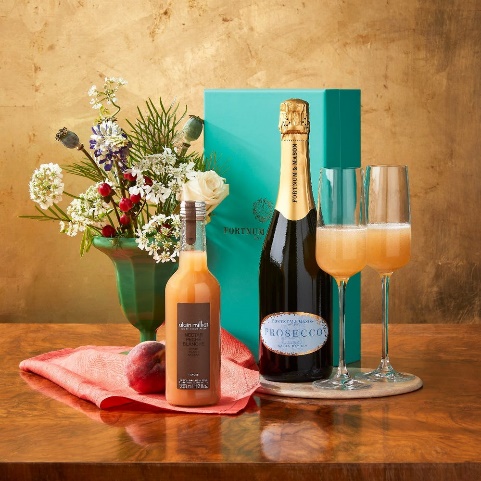 Nothing says decadent Christmas like a Fortnum & Mason’s Bellini.‘To make a proper Bellini cocktail, you need crisp Prosecco and sweet white peach nectar. The faultless combination of crisp fizz and fresh peach juice is a celebration in a single glass. Close your eyes and transport yourself outside Harry’s Bar watching the gondolas glide by.’Presented in a Fortnum's Eau de Nil gift box. Includes 75cl bottle of Prosecco, & 33cl bottle of Peach Nectar. The Bellini Box is priced at £35.00.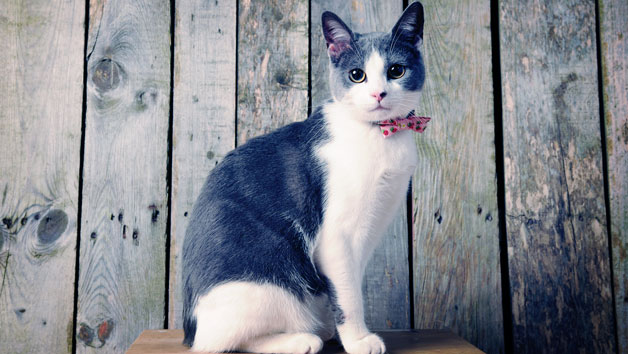 The purrfect present for pet-lovers, a pet portrait photoshoot from Red Letter Days.Give the gift of immortalising the favourite family member forever. A studio session with a talented photographer who will create the perfect look with background changes to suit their character.This gift includes one complimentary 8' x 10' print and the chance to purchase additional prints.The Pet Portrait Photoshoot is priced at £20 and is available at 70 locations.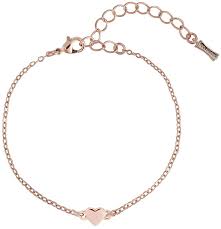 Ted Baker’s distinctive sweetheart design is now available as a dainty bracelet, HARSA’s charm is sure to make you swoon this season. This delicate bracelet sits beautifully on the wrist and features a secure lobster clasp and an extender chain so you can create the perfect fit. The Sweetheart Bracelet by Ted Baker from House of Fraser comes in rose gold or silver and is priced at £29.00.Personalised Playing Cards from Photobox make for the perfect fun family gift. Play with your favourite photos and take family fun to a new level.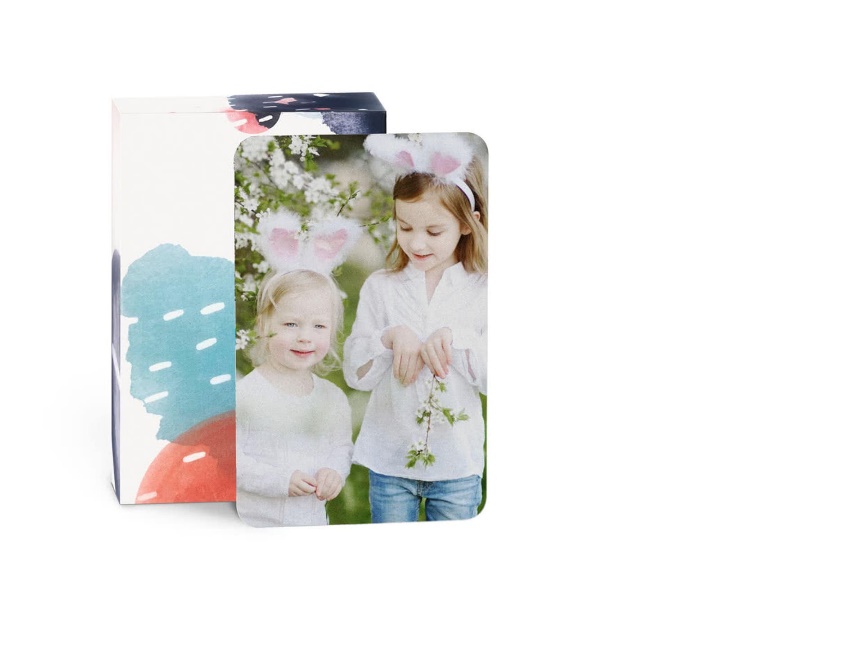 Deck of 52 cards (plus 2 jokers)Card size: 8.7 x 5.6 cmThe same photo on the back – no cheating!Matte finishRounded cornersDelivered in its own packThe Personalised Playing Cards are priced at £14.99.-Ends-For more information email lizzie@warrioragency.co.ukNotes to EditorsAbout Give as you Live Online - www.giveasyoulive.comGive as you Live Online, launched in 2010, is a fundraising platform that provides innovative ways for keen charity supporters to generate donations for their favourite cause, via the commission retailers pay every time someone shops online with them.Members can generate free donations for their chosen charity when they shop online at 5,500+ retailer partners including John Lewis & Partners, eBay and Argos. With thousands of retailer partners offering a free donation on most purchases, members can easily give back for free when they use the innovative platform. Give as you Live Online is just one of the products Give as you Live Ltd offers. Since 2005, UK charities and fundraisers alike have benefitted from direct donations, fundraising pages, a search engine, and gift cards.Give as you Live Ltd’s vision is to set the industry standard for innovative charity fundraising in the UK and has raised £15million for UK charities so far via its suite of fundraising products.Follow Give as you Live on Twitter, Facebook or Instagram @giveasyoulivePlatinum Award for Service Give as you Live Online has won the 2021 Platinum Award for Service in 2021 thanks to Being rated 4.4+ consistently for the past 3 years. All reviews from members can be read here.Christine Austin: This must be the easiest way ever to donate & help others. Just sign into Give as you Live then go shopping wherever you choose. Doesn't cost you anything but it's all about people power. The more people join together in this the more people can be helped.Paul Buckle: I have been using the Give as you Live Online website for raising funds for charities I choose to support for a number of years. A very simple process. I log onto the site and check if the online store etc is included and then go through them direct to store etc and make my purchase. For very little effort I am able to raise money for my charity. Well worth using this website.Ruth Janes: This is such an easy to use and fab way to support a charity. I’ve downloaded the Donation Reminder so when I go onto a shop’s website it knows if that site is with Give as you Live Online and reminds me. I know that my chosen charity really benefits from this means.